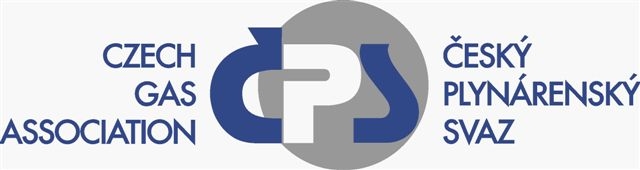 Stanovisko ČPS k Memorandu o budoucnosti automobilového průmyslu v ČR a Akční plán o budoucnosti automobilového průmyslu v ČR "Český automobilový průmysl 2025".ČPS obecně podporuje rozvoj užití alternativních paliv, který významně přispěje ke snižování emisí v dopravě, zejména v městských aglomeracích, kde jsou překračovány limity prachových částic a dusíku a napomůže splnění mezinárodních závazků ČR v oblasti emisí skleníkových plynů, kvality ovzduší, obnovitelných zdrojů a úspor energie.Považujeme však za nezbytné, aby v souladu s Národním akčním plánem čisté mobility bylo podporováno využití CNG a LNG v dopravě. V této souvislosti proto požadujeme, aby současně s podporou e-mobility bylo schváleno Memorandum o dlouhodobé spolupráci v oblasti vozidel na zemní plyn.Vzhledem k okamžité připravenosti CNG infrastruktury i CNG vozidel a zároveň obtížím v budování elektroinfrastruktury v urbanizovaných aglomeracích by opomenutí podpory CNG/LNG mohlo přinést posun v řešení emisní problematiky v dopravě minimálně o 5 let.V Praze dne 14.8.2017